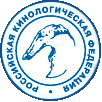                 РОССИЙСКАЯ КИНОЛОГИЧЕСКАЯ               ФЕДЕРАЦИЯ                  НАЦИОНАЛЬНЫЙ КЛУБ ПОРОДЫ            ЧИХУАХУА            КО «АЛЬЯНС»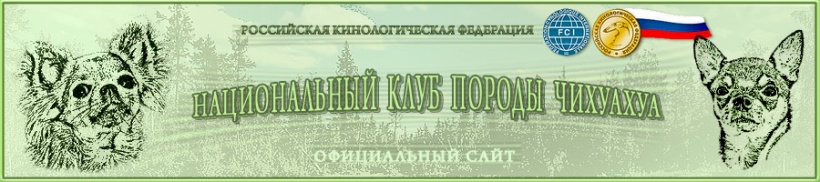        КАТАЛОГМОНОПОРОДНОЙ  ВЫСТАВКИЧИХУАХУА РАНГА КЧК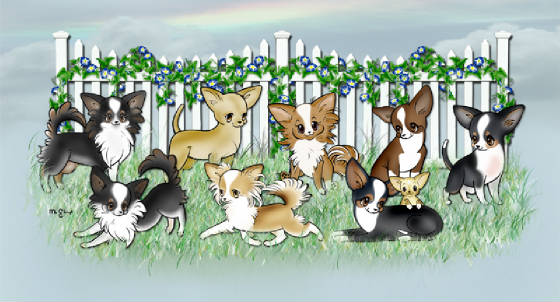        16  августа  2015 года            г. Тула             судья  Белкина Е.В.  Место проведения выставки: Кинологический центр «Веселый пес»Адрес проведения выставки: г. Тула, ул. Н. Островского, 63Адрес клуба: г. Тула, ул. Галкина, 284, оф. 13, тел: 8-910-583-01-15Оргкомитет выставки: Богданова Л., Смолякова  А.Начало  выставки:  15-00Ринг № 2ПОЛОЖЕНИЕ О ПРОВЕДЕНИИ МОНОПОРОДНЫХ ВЫСТАВОК НКП ЧИХУАХУА 
(с изменениями от 01.03.2011)ОБЩИЕ ПОЛОЖЕНИЯ
Монопородные выставки собак под эгидой НКП в системе РКФ, проводятся в соответствии с требованиями FCI, положением о проведении монопородных выставок РКФ и настоящим Положением.
Сертификатные монопородные выставки проводятся по ходатайству клубов, местных групп, которые являются членами НКП, в соответствии с календарным планом, утвержденным НКП и РКФ. К участию в выставках допускаются собаки, имеющие документы, признаваемые РКФ – FCI. Также, для идентификации, каждая представленная на выставку собака должна иметь клеймо и/или микрочип. Для проведения идентификации собаки с микрочипом, сканер предоставляется владельцем. ПРАВИЛА ПОДАЧИ ЗАЯВОК
Кинологическая организация , претендующая на проведение монопородной выставки под эгидой НКП до 1 (первого) февраля текущего года должна подать заявку на проведение монопородной выставки напрямую в НКП. 
Календарь монопородных выставок окончательно формируется на следующий год не позднее 20 (двадцатого) февраля текущего года. Поданная заявка не гарантирует кинологической организации право проведения монопородной выставки!
Каждая кинологическая организация, подавшая заявку на проведение выставки, после ее рассмотрения, извещается о решении НКП.
НКП подает сформированный календарь в выставочную комиссию РКФ не позднее 1 марта. Окончательный график проведения монопородных выставок публикуется на официальном сайте НКП, в вестнике РКФ и других специализированных изданиях (по решению НКП). 
Перенос выставок допускается только при форс-мажорных обстоятельствах. Для этого организатор выставки обязан подать заявление о переносе выставки в НКП с указанием и объяснением причин переноса,  и получить письменное разрешение изменения даты проведения выставки. НКП обязан поставить об этом в известность выставочную комиссию РКФ.
СТАТУС ВЫСТАВОК
Кандидат в чемпионы НКП (Региональная) -  фактическое количество собак не должно быть менее 30.*
Победитель НКП (Всероссийская) – фактическое количество собак не должно быть менее 60.
Чемпион НКП (Национальная) – передача права проведения данной выставки находится в компетенции НКП.
*  В случае если региональная выставка (КЧК) по факту собирает количество участников более 60 – ранг выставки по решению Президиума НКП может быть повышен до статуса всероссийской (Победитель НКП)
Если организатор региональной выставки (КЧК) не собирает по факту 30 участников – данная организация выставки считается неудовлетворительной и организатор теряет право на проведение выставок в течение 2-х лет.ПРАВИЛА РЕГИСТРАЦИИ
Все выставки НКП проводятся только с предварительной записью участников и обязательным выпуском каталога всех участников. Собаки, не внесенные в каталог, к участию в выставке не допускаются.
При записи на выставку владелец должен предоставить:
-  Копию свидетельства о происхождении (родословная), для класса щенков возможна запись по копии щенячьей карточки. Признаются родословные стран – членов FCI, Американского кеннел клуба (АКС) США, Английского кеннел клуба (КС) Великобритания, Канадского кеннел клуба (СКС) Канада.
- Заполненный заявочный лист подписанный владельцем с указанием выставочного класса должен содержать кличку, аббревиатуру и № родословной, № клейма или микрочипа, дату рождения, пол, кличку отца, кличку матери собаки, фамилию заводчика, фамилию владельца, полный почтовый адрес с индексом, контактный телефон.
Для записи собак в класс чемпионов необходимо предоставить – подтверждение (сертификат, диплом) чемпиона любой страны – члена FCI или АКС, КС, СКС или Интернационального чемпиона красоты FCI, или Чемпиона НКП.
Регистрация участников на выставку прекращается за 14 дней до начала выставки.КАТАЛОГ ВЫСТАВКИ
На основании заявочных листов составляется каталог выставки, который должен содержать:
- Титульный лист с эмблемами РКФ и НКП и надписью
- РОССИЙСКАЯ КИНОЛОГИЧЕСКАЯ ФЕДЕРАЦИЯ
- НАЦИОНАЛЬНЫЙ КЛУБ ПОРОДЫ ЧИХУАХУА
- Название кинологической организации, проводящей выставку, с указанием ранга выставки, даты и города проведения выставки, адрес организатора.
Каталог выставки любого ранга должен содержать:
- список членов оргкомитета;
- список судей с указанием страны проживания;
- правила проведения выставки данного ранга;
- расписание всех мероприятий выставки;
- собственно перечень экспонентов.
Полные каталожные данные каждой собаки должны включать: № по каталогу (сквозная нумерация); кличку собаки, № родословной, № клейма или микрочипа, дату рождения, кличку отца, кличку матери, Ф.И.О. заводчика, Ф.И.О. владельца и адрес.
Количество каталогов выставки не может быть меньше количества участников.ПРОЦЕДУРА ПРИГЛАШЕНИЯ СУДЕЙ
Судья, приглашаемый на выставки, должен быть признан национальной кинологической организацией страны по породе, группам или по всем породам на уровне CACIB для стран членов FCI. Судьи из Великобритании, Канады, США, должны быть признаны КС, СКС, АКС, и иметь право присваивать СС (аналогично САС, CACIB FCI).
В случае отмены выставки, оргкомитет обязан возместить судье все понесенные им расходы. 
Не менее чем за 2 недели оргкомитет должен проинформировать судью о месте проведения выставки, количестве собак, предложенных для экспертизы.ВЫСТАВОЧНЫЕ КЛАССЫ
Класс щенков                    с 6 до 9 мес.
Класс юниоров                 с 9 до 18 мес.
Класс промежуточный     с 15 до 24 мес.
Класс открытый                с 15 мес.
Класс Победителей           с 15 мес.  (только на выставках ранга ПК, ЧК.    
Необходимо наличие титула «Победитель НКП») 
Класс Чемпионов НКП    с 15 мес.  (только на выставках ранга ЧК. 
Необходимо наличие титула «Чемпион НКП») 
Класс чемпионов              с 15 мес. 
Класс ветеранов                с 8 лет
Датой определения возраста собаки является день, предшествующий дню проведения выставки.ЭКСПЕРТИЗА В РИНГЕ
На выставках любого ранга экспертиза начинается с осмотра и сверки клейма, микрочипа и обязательного взвешивания собаки.  Далее судья индивидуально осматривает собаку в статике и динамике, дает возможно более полное описание (методика и техника судейства может отличаться у разных судей), присуждает собаке оценку: отлично, очень хорошо, хорошо, удовлетворительно, дисквалификация, без оценки (не возможно отсудить).
В классе щенков присуждаются следующие оценки: очень перспективный, перспективный, неперспективный.
Затем на ринге остаются собаки, получившие высшую оценку в классе, судья расставляет 4 (четырех) лучших собак, с 4-го по 1-е места, независимо от того, присуждает ли он им титул.
В ринге по усмотрению  судьи могут присуждаться следующие титулы и выдаваться сертификаты:
CW – победитель класса, присваивается первой собаке в классе, получившей высшую оценку.
СС – сертификат соответствия
Ю.СС – сертификат соответствия для класса юниоров 
Ю. КЧК – кандидат в юные чемпионы НКП
КЧК – кандидат в чемпионы НКП
Ю.ПК – юный победитель НКП
ПК – победитель НКП
Ю.ЧК – юный чемпион НКП
ЧК – чемпион НКП   
ЛК – лучший кобель. (На выставках ранга «Чемпион клуба» определяется выбором между собакой, получившей титул «ЧК» и победителем класса «Чемпионов НКП») 
ЛС – лучшая сука. (Аналогично выбору ЛК)                                                                                                                                                           ЛПП – лучший представитель породы – выбирается сравнением лучшего кобеля, лучшей суки, лучшего юниора и лучшего ветерана. (На выставках ранга «Чемпион Клуба» выбирается сравнением лучшего кобеля, лучшей суки, лучшего юниора кобеля, лучшего юниора суки и лучшего ветерана кобеля/суки).
ЛУЧШИЙ ЩЕНОК – выбирается при сравнении кобеля и суки победителей класса щенков.
ЛУЧШИЙ ЮНИОР – выбирается при сравнении кобелей и сук победителей классов юниоров.
ЛУЧШИЙ ВЕТЕРАН – выбирается при сравнении кобеля и суки победителей класса ветеранов.
Вся необходимая для работы документация должна быть подготовлена заранее и находиться у одного из членов ринговой бригады.
В состав ринговой бригады должны входить распорядитель ринга, секретарь  и, при необходимости,  переводчик.
За жестокое отношение к собакам, неэтичное поведение на выставке, спровоцированные драки, собак и их владельце/хэндлеров, по заявлению судьи, ринговой бригады или организаторов, НКП может наложить взыскание (от предупреждения до дисквалификации). Члены оргкомитета, ринговых бригад, стажеры и переводчики не имеют права лично выставлять принадлежащих им и членам их семей собак и работать в рингах, где выставляются принадлежащие им, а также членам их семей, или находящиеся у них в совладении собак.
Правила проведения конкурсов
Во всех конкурсах могут принимать участие только собаки, внесенные в каталог, заранее записанные на конкурс, экспонировавшиеся на выставке и получившие оценку не ниже «очень хорошо». Конкурсы проводятся при условии записи на них не менее 2 конкурсантов.
Собаки до 9 месяцев в конкурсах принимать участие не могут.
Конкурс питомников – участвуют 4 собаки, рожденные в одном питомнике и имеющие одну приставку, минимум из 3-х пометов.
Конкурс производителей – участвуют не менее 4-х потомков одной собаки, кобеля или суки, происходящие минимум из 2-х пометов от разных производителей для сук, и минимум из 3-х пометов от разных производительниц для кобелей.
Конкурс пар – кобель и сука, принадлежащие одному владельцу.СЕРТИФИКАТЫ и ТИТУЛЫ
«Юный Чемпион НКП» - титул может быть присвоен победителю класса юниоров (раздельно у кобелей и сук) на выставках ранга «Чемпион НКП»; либо при обмене сертификатов.
«Юный Победитель НКП» - титул может быть присвоен при сравнении  победителей классов юниоров (раздельно у кобелей и сук) на выставках ранга «Победитель НКП».
«Кандидат в Юные Чемпионы НКП» - титул может быть получен на региональных выставках победителями класса юниоров (раздельно у кобелей и сук.
«Юный сертификат соответствия» -  титул может быть присвоен собакам, получившим высшую оценку в классе юниоров  (раздельно у кобелей и сук).
«Сертификат соответствия» - титул может быть присвоен собакам, получившим высшую оценку в классах промежуточном, открытом, победителей и чемпионов (раздельно у кобелей и сук); 
«Кандидат в Чемпионы НКП» - титул может быть присвоен на региональной выставке – собаке, занявшей 1-е место при сравнении победителей классов промежуточного, открытого и чемпионов (раздельно у кобелей и сук); на выставках ранга «Чемпион НКП» и «Победитель НКП» - титул может быть присвоен собакам – победителям классов промежуточного, открытого, победителей и чемпионов.                                                                                                                                                                                                              «ПОБЕДИТЕЛЬ НКП» - титул может быть присвоен на выставках ранга «Победитель НКП» лучшему кобелю и лучшей суке при сравнении победителей классов: промежуточного, открытого, победителей и чемпионов.
«ЧЕМПИОН НКП» - титул является однократным и может быть присвоен на  выставке ранга «Чемпион НКП» собаке, занявшей 1-е место при сравнении победителей классов промежуточного, открытого, победителей и чемпионов. Также титул может быть получен при обмене сертификатов.Присвоение титулов НКП по набору сертификатов:
«ЮНЫЙ ЧЕМПИОН НКП» 
- Может быть получен непосредственно на Национальной выставке.
- При обмене 3-х сертификатов «Ю.КЧК», полученных у трех разных судей.
- При обмене 2-х сертификатов «Ю.КЧК», полученных в разных 
регионах у разных судей.
- При  обмене сертификата «Юный Победитель НКП» + 1 сертификат «Ю.КЧК».
Данные сертификаты должны быть получены у разных судей. 
- При обмене сертификата ЮКЧК, полученного на Национальной выставке (ранга "Чемпион Клуба") + 1 сертификата ЮКЧК. Данные титулы должны быть получены у разных судей.

2 сертификата «Ю.СС» могут быть обменены на 1 сертификат «Ю.КЧК» – однократно.
«ЧЕМПИОН НКП»
- Может быть получен непосредственно на Национальной выставке.
- При обмене 3-х сертификатов «КЧК», полученных в разных регионах у трех разных 
судей.
- При обмене 4-х сертификатов «КЧК», полученных в одном регионе у разных 
судей.
- При обмене сертификата «Победитель НКП» + 2 сертификат «КЧК». Данные титулы 
должны быть получены у разных судей.
- При обмене сертификата КЧК, полученного на Национальной выставке (ранга "Чемпион Клуба") + 2 сертификата КЧК. Данные титулы должны быть получены у разных судей.
2 сертификата «СС» могут быть обменены на 
1 сертификат «КЧК» - однократно.ПОРЯДОК ОТЧЕТНОСТИ и ВЫДАЧА СЕРТИФИКАТОВ
Организаторы выставок, проинформированные НКП о возможности проведения выставки, обязаны не менее чем за 2 месяца:
- оплатить выставочный взнос в НКП;
- получить необходимое количество бланков сертификатов в РКФ.
       После проведения выставки оргкомитет в двухнедельный срок направляет:
- в секретариат РКФ
- 1 размеченный каталог со всеми титулами и оценками
- Заполненную ринговую ведомость с отрывными талонами сертификатов 
РКФ (КЧК, СС, Ю.КЧК, Ю.СС)
- подтверждение  секретаря КК Коллегии судей РКФ на   судей и письмо с согласованием с НКП.
В НКП
- один размеченный каталог со всеми титулами, оценками и указанием веса в печатном виде;
- один размеченный каталог со всеми титулами, оценками и указанием веса в электронном виде;
-копии описаний с указанием проверенного клейма и веса экспонента.
- заполненную ринговую ведомость.
    НКП ежеквартально сдает в секретариат РКФ списки обладателей сертификатов  Ю.ЧК, Ю.КЧК, КЧК, ПК и  Чемпионов НКП-РКФ.  (список на бланке НКП в напечатанном виде должен содержат следующую информацию сертификат (ЮКЧК, ЮПК, КЧК, ПК, ЧК, порода, кличка,  N родословной, владелец).  ЧИХУАХУА Г-ШСуки                                                                                                                                                Класс беби1. МАРКИЗА  ФИЛИХАУЗ  ЛАРНИКА, щ-к, 10.04.15, BDI 6093, бел-рыж, (Омниварус Шад Энджи Вайтен Прайд * Маркиза Филихауз Шоко Краса Елиз), зав. и вл. Кузьмина М., г. Москва, ул. Тучковская, 2-34Вес  2,4 кг       Оценка           оч. персп,     титул ЛБКобели                                                                      Класс промежуточный 2. KRASSEL  LUXURY  MARSEL,  UKU.0200507, 3.04.14,  кл. 8252, триколор, (Loving You S Lipetskih Ozer * Krassel Bravaya Poteshka), зав. и вл. Соколова Е., Симферополь, Тюленина, 71 Вес 2,3 кг         Оценка          отл,    титул CW, ЛК, КЧК, BOSКласс открытый3. РОКАС  БЛЕК  РЕД  РАФАЭЛЬ, РКФ 3788006, 11.11.13,  LAA 73, бел-крем, (Энигматик Дрим Браво Брависсимо * Рокас Блек Ред Насими), зав. и вл. Алексуткина Е., г. Тула, ул.Косогорская, 5                                                Вес 2,8 кг         Оценка           отл,    титул CW, СССуки                                                                                                                                     Класс открытый4. ХРИЗАНТЕМА  ИЗ  ДОМА  ПАРКИС, РКФ 3535376, 14.02.13, IDH 11, крем, (Соло Данцер Ринг из Звёздной стаи * Бай Куин Юбиланта), зав. и вл. Киселева Н., М.О., г. Железнодорожный, ул. Народная, 8 Вес 2, 85 кг      Оценка           отл, титул    CW, КЧК, ЛС, ЛПП,   Лучшая собака монопородной выставкиЧИХУАХУА Д-Ш Кобели                                                                                                                                              Класс беби1. РОКАС  БЛЕК  РЕД  УАЙТ  МИРАКЛ, щ- к, 23.02.15, бело-крем., LAA  80 (Рокас Блек Ред Рафаэль * Рокас Блек Ред Пика Долли Франческа), зав. Алексуткина Е., г. Тула , Косогорская, 5Вес 1, 2 кг          Оценка                оч. персп.,    титул CWСуки                                                                                                                                                Класс беби2. ФОНТЕ  ДИ  ДЖОЙ  ЕВАНГЕЛИНА, щ-к, 20.03.15, TUI 6214, бел-крем, (Воролайн Шоу Жофрей Лемье * Миучи Мирро Ламбада Регги), зав. и вл.  Дмитриева О., г. Ростов-на-Дону, Хоперский, 13 Вес 1,6 кг          Оценка               оч. персп., титул   CW, ЛБКобели                                                                                                                                       Класс щенков3. АРБАЛЕТ  ДЖЕТ  СЭТ, щ-к, 15.01.15, SEZ 168, тигр, (Парадигма  Барталамео Литтл Кинг * Ямайская Ночь), зав. Петрушина Л., вл. Захарова Н., Тул.обл, г. Суворов, ул. Чайковского, 17-17 Вес 2 кг               Оценка              оч. персп.,  титул  CWСуки                                                                                                                                           Класс щенков4. ЛАККИ  ВИННЕРС  БЕРЕНИС  МАРЛО,  щ-к, 5.12.14, NVN 2320, крем, (Снежная Чайка Далекий Мираж * Аморе Аморуссио Зимняя Сказка Зи Зи), зав. и вл. Морозова Е., г. Тула, ул. Газовая, 48 Вес  2, 7 кг          Оценка             оч. персп.,   титул  CW, ЛЩКобели                                                                                                                                       Класс юниоров5. ЗЛАТОЗАР ИЗ  ДОМА  ПАРКИС, щ-к, 6.10.14, IDH 47, собол, (Toy Savoy Fall in Love * Бай куин Лоретта для Дома Паркис), зав. и вл. Киселева Н., М.О., г. Железнодорожный, Народная, 8 Вес  1,8 кг           Оценка            отл,  титул   CW, ЮКЧК, ЛЮСуки                                                                                                                                          Класс юниоров6. ЛАККИ  ВИННЕРС  МЭДЛИ  МЭНФЛ, щ-к, 12.09.14,  DNJ  5167, шокол, (Снежная Чайка Далекий Мираж * Оливетти Яркая Звездочка),  зав. и вл. Морозова Е., г. Тула, ул. Газовая, 48  Вес  2,95 кг          Оценка               отл, без титулаКобели                                                                                                                       Класс промежуточный 7. MICROSCHIHUAS  KREAM  LEMON, РКФ 3976367, 17.03.14, чип 688038000011064, крем, (Sassy Cream Caramelino * Microschihuas Icon), зав. Сербия, вл. Селезенева Е., г. Обнинск. Вес  2, 5 кг            Оценка           отл, без титулаКласс открытый 8. ПАРАДИГМА ИВ СЕН БЕРНАРД, РКФ 3885239,11.02.14 VKL 440,шоколад( Парадигма Мигель * Лилалинн Виват Виктория), зав Андреева, Авакян, вл  Денисов С., г.  Москва, Крылатские Холмы, 31-21 Вес 2,5 кг            Оценка           отл,    титул  CW, КЧК,   ЛК,  ЛППСуки                                                                                                                                      Класс Чемпионов9. BALTGUND  OF  MO  ZA  TE, РКФ 3910104, 01.09.13, рыж-бел, чип, (Zip Gun JP Take A Chance * Kunfrid of  Mrs.Lin), зав. Тайвань, вл. Сучкова О., г. Тула, ул. Демьянова, 39-1 Вес 1,9 кг            Оценка            отл,    титул   CW, СС10. AMORE  AMORUSSIO  ZIMNYAYA  SKAZKA  ZIZI,  11.10.12  РКФ 3454299, DBL 267,  крем-бел, (Loving You S Lipetskih Ozer *  Кусочек Счастья Фея Луны), зав.  Пошибаева Н., вл.  Морозова Е., г. Тула, ул.  Газовая, 48Вес 2, 7 кг           Оценка            отл,   титул    CW, ЛС, КЧК, BOS